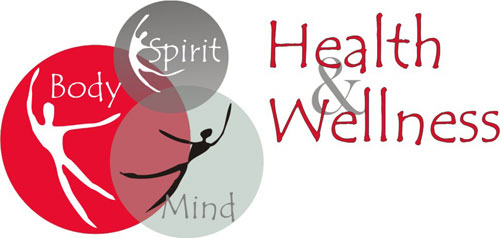 DMX DANCE MOTION XPLOSION Studio   23020 Power Rd     Farmington ADULT WORKOUT CLASSESSTRETCH ZUMBA DANCE EVERY WEDNESDAY 6:00 – 7:00 PM(STARTING 7/22)JOIN US FOR A COMPLETE WORKOUT   $25.00 PER MONTH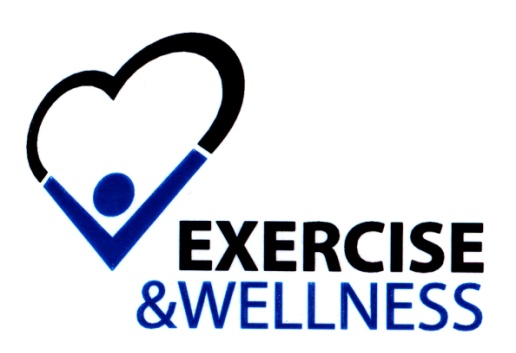 